ТЕХНОЛОГИИ ПЕРЕДАЧИ И ОБРАБОТКИ ИНФОРМАЦИИUDC 621.391 (applied style УДК)Title of the article In English (applied style title)A.a antonov, b.b. borisov (applied style authors)Belarusian State University of Informatics and Radioelectronics, Republic of Belarus (applied affiliation style)Received February 18, 2022 (applied style received)Abstract. An algorithm for searching for single-pixel extremes of halftone images based 
on centrally symmetric scanning is proposed. It is shown that the algorithm works much faster 
than the best known algorithms for detecting key points of images. (abstract style was applied, word "abstract" in bold)Keywords: local extremum search, centrally symmetric scanning. (keywords style was applied, word "keywords:" in italics)Introduction (applied style subtitle)The search for local extrema is a basic operation for many image processing tasks. Text of articles text of articles text of articles text of articles text of articles text of articles text of articles text of articles text of articles text of articles text of articles text of articles text of articles text of articles text of articles text of articles [1]. Article text article text article text article text article text article text article text article text article text text article text article text article text article text article text article text article text article text article text article text article text article [3-5]. The text of the article the text of the article the text of the article the text of the article the text of the article the text of the article the text of the article the text of the article the text of the article the text of the article the text of the article the text of the article the text of the article. (applied style text of article)Title of section (applied style subtitle)Text of the article text of the article text of the article text of the article text of the article text of the article text of the article text of the article text of the article text of the article text of the article text of the article text of the article text of the article text of the article in Figure 1. (applied style text of article)Figure 1. Representation of image scanning methods: а – raster scan;
b – spiral scan; c – Block partitioning (applied style caption line)Text of the article text of the article text of the article text of the article text of the article text of the article text of the article text of the article text of the article text of the article text of the article text of the article text of the article text of the article text of the article in Figure 2. (applied style text of article)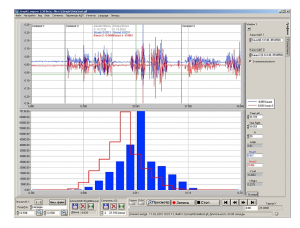 Figure 2. Digital signal processing (applied style caption line)Title of section (applied style subtitle)Text of the article text of the article text of the article text of the article text of the article text of the article text of the article text of the article text of the article text of the article text of the article text of the article text of the article text of the article text of the article. (applied style text of article)1. Beginning of the cycle of searching for local single-pixel extrema.1.1. Searching for local single-pixel maxima. The matrix of maxima values partitioning is generated  by using the expression,	(1)(for a formula applied style equation)where Title of section (applied style subtitle)Text of the article text of the article text of the article text of the article text of the article text of the article text of the article text of the article text of the article text of the article text of the article text of the article text of the article text of the article text of the article in Table 1. (applied style text of article)Table 1. Search result of extremums of images with size 512512
(applied style table head, the word "Table 1." is NOT highlighted in bold)Conclusion (applied style subtitle)Text of the article text of the article text of the article text of the article text of the article text of the article text of the article text of the article text of the article text of the article text of the article text of the article text of the article text of the article text of the article. (applied style text of article)References (applied style subtitle)1. Rosenfeld A., Kak A. Digital Picture Processing. Academic Press, 1976. (applied style book, numbering entered manually)2. Kitchen L., Rosenfeld A. // Pattern Recognition Letters. 1982. Vol. 1. P. 92–102.3. Harris C., Stephens M. // Proc. of the Fourth Alvey Vision Conference. 1988. P. 147–151.4. Lowe D. // IJCV. 2004. Vol. 60. P. 91–110.5. Mikolajczyk K., Schmid C. // IJCV. 2004. Vol. 60. P. 63–86.6. Van Herk M. // Pattern Recognition Letters. 1992. Vol. 13. P. 517–521.7. Gil J., Werman M. // IEEE Trans. on PAMI. 1993. Vol. 15. P. 504–507.8. Coltuc D., Bolon P. // Proc. Of EUSIPCO. 2000. P. 2425–2428.9. Neubeck A., Van Gool L. // Proc. of ICPR. 2006. Vol. 3. P. 850–855.10. Forstner W., Gulch E. // Proc. of Intercommission Conf. on Fast Processing of Photogrammetric Data. 1987. P. 281–305.11. Soille P. / Morphological Image Analysis: Principles and Applications. Springer. 2006.12. Гонсалес Р., Вудс Р. Цифровая обработка изображений. М., 2005.13. Tuan Q. Pham // Advanced Concepts for Intelligent Vision Systems (ACIVS). 2010. Vol. 12. P. 438–451.ТЕХНОЛОГИИ ПЕРЕДАЧИ И ОБРАБОТКИ ИНФОРМАЦИИСВЕДЕНИЯ ОБ АВТОРАХ (in Russian!)аbcMethods (table style applied)PictureNumber of extremaNumber of extremaNumber of extremaTime, сNumber of comparisonsMemoryMethods (table style applied)PictureAmountSearchErrorTime, сNumber of comparisonsMemoryStraightforwardLena330782340400,2419,66StraightforwardBarbara323222623300,2409,81StraightforwardAirfield474143387600,2359,86Forstner [10]Lena330782340400,1074,47Forstner [10]Barbara323222623300,1174,63Forstner [10]Airfield474143387600,1164,85Neubeck [9]Lena330782639517991,4203,22Neubeck [9]Barbara323222770911411,4413,26Neubeck [9]Airfield47414350979771,4153,45Scanline3x3 [13]Lena33078254016021,043<4Scanline3x3 [13]Barbara32322276265480,993<4Scanline3x3 [13]Airfield47414345733181,113<41.Нгуен Ань Туан– аспирант кафедры инфокоммуникационных
технологий БГУИР2.Цветков Виктор Юрьевич– д.т.н., заведующий кафедрой инфокоммуникационных 
технологий БГУИР– д.т.н., заведующий кафедрой инфокоммуникационных 
технологий БГУИР